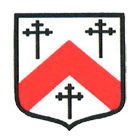 Formed by John Taylor and Nick Rhodes in Birmingham in 1978, Duran Duran is an English new wave and synth-pop band. The band soon became one of the most successful bands of the 1980s.Many of the band’s videos were shot on 35mm film which gave a more polished look than other artists and they also collaborated with professional film directors. The band’s fashion-model looks and glamorous sense of style was emphasised through their music videos and their reputation was built through them.  “Rio” the single was released on 1st November 1982 and was the title track for the band’s second studio album which was released on 10th May 1982.The song became a top 10 hit in the UK Singles Chart, peaking at #9 on 11 December 1982. 